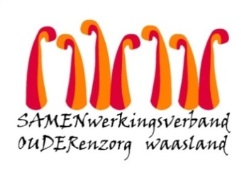 Nieuwsbrief wzc De Ark  – 18 december 2020Beste bewoner, familie, mantelzorger, 
Vandaag kregen we de bevestiging dat 1 medewerker  tewerkgesteld op afdeling ‘De palmtak’, positief werd getest op corona.  Screening bewoners afdeling ‘De palmtak’.Alle bewoners en betrokken medewerkers worden vandaag vrijdag 18 december gescreend op COVID-19.  Er volgt een herscreening op donderdag 24 december.We houden jullie op de hoogte van de resultaten.Praktische afspraken afdeling De palmtak:Persoonlijke was en/of boodschappen kan u afgeven volgende week woensdag 23 december tussen 13u30 en 16u.  Graag een seintje aan de hoofdverpleegkundig zodat we de was beneden kunnen klaarzetten: joke.vansteenlandt@samenouder.beBezoekBezoek van afdeling de palmtak is tijdelijk opgeschort tot de resultaten van de herscreening donderdag 24 december gekend zijn.Bezoek op de andere afdelingen, de duif en de regenboog gaat door zoals gepland. Bij vragen of bezorgdheden kunnen jullie mij of Joke Van Steenlandt (hoofdverpleegkundige van de Palmtak) telefonisch of per mail contacteren: joke.vansteenlandt@samenouder.be  / els.vanverre@samenouder.be).Met vriendelijke groet,Els Van Verre
Dagelijks verantwoordelijke